1	国际电联2016年世界电信展概述1.1	国际电联2016年世界电信展于2016年11月14至17日在泰国曼谷举办。泰王国作为东道国，迎来了最高级别的参展嘉宾，其中包括泰王国玛哈•却克里•诗琳通（Maha Chakri Sirindhorn）公主殿下、泰王国总理巴育•詹欧差（Chan-o-cha Prayut）先生阁下、汤加王国乌卢卡拉拉（Tupoutoʻaʻ Ulukalala）王储、卢森堡首相泽维尔•贝特（Xavier Bettel）先生阁下、瓦努阿图总理兼信息通信技术（ICT）和电信部长夏洛特•萨尔瓦伊•塔比马斯马斯（Charlot Salwai Tabimasmas）先生阁下、空军上将Prajin Juntong阁下、泰王国副总理和联合国贸发会议（UNCTAD）秘书长基图伊（Mukhisa Kituyi）博士。其它重要参展嘉宾还包括各国部长、监管机构负责人以及来自国际组织和联合国机构的主要代表、来自东道国和全球ICT界的C级公司高管。过去五年，国际电联世界电信展吸引了越来越多的最高层重量级贵宾（VVIP）参展，这些贵宾来自东道国、其它国家政府以及联合国组织。1.2	国际电联对泰王国，尤其是数字经济和社会部以及国家广播和电信委员会（NBTC），为确保展会取得成功而提供的支持与投入深表感谢。1.3	国际电联2016年世界电信展上汇聚了来自各国政府、公司以及世界上新兴市场和发达市场的中小企业（SME）。展会将有关数字解决方案的展览与共享知识的论坛结合在一起，同时充分发挥促进各国、各组织与个人之间联络的交流中心作用。1.4	作为国际电联世界为实现社会公益而加速ICT创新的全球平台，这次第17届国际电联世界电信展仍继续推行2015年启动的改革，从而不断向为ICT中小企业（ICT SME）提供服务的国际平台迈进。2	展会的亮点来自128个国家的8,800名与会者参加了此次展会。其中包括337位来自公共和私营部门的领军人物、173位演讲人、来自37个国家的250家参展商 – 其中包括107家参展的中小企业、60家合作伙伴和赞助方，以及来自12国的187家认证媒体。展会的主要亮点包括：2.1	聚焦数字经济、创新与中小企业的协作：此次展会侧重于数字经济下的协作以及促进数字生态系统内中小企业的成长。“数字经济领域内的协作”是论坛和领导者峰会会议的辩论主题。通过邀请创新型中小企业现身展台，参加论坛以及在国际电联世界电信展期间为他们颁奖，对其在具有社会影响的ICT方案中所体现出的卓越创新予以表彰的方式，将以中小企业为焦点的理念体现在展会的各个角落。2.2	展览展示了颇具特色的，从5G、云计算到智慧设备在内的最新数字技术，智慧城市解决方案和国家宽带规划，以及投资与合作的机遇。主要参展商包括AIS、DTAC、华为、英特尔、韩国电信、LS telcom、罗德施瓦茨和True。展厅内的国家展团来自阿塞拜疆、中国、加纳、伊朗、日本、肯尼亚、韩国、马来西亚、尼日利亚、卢旺达、塞内加尔、泰国和津巴布韦，其中首次参展的国家包括阿尔及利亚、孟加拉国、马达加斯加和巴基斯坦。展会的主题展区包括为全球ICT制定的ITU-T标准、中国中小企业展团和韩国电信的K-Champ。主要赞助方包括华为、Euronews、英特尔、智慧非洲联盟、TD产业联盟（TDIA）和阿拉伯联合酋长国（UAE）。2.3	论坛和领导者峰会：在“数字经济领域内的协作”主题之下，领导者峰会将政府和ICT界具有影响力的利益攸关方汇聚一堂，探讨如何以最佳方式与那些被剥夺数字权利者沟通，如何处理网络安全或查询数据完整性等当前和未来的挑战，以及新技术提供的新机遇等主题。领导者论坛由顶级全球媒体Euronews主持，利用职业主持技巧为辩论助力。论坛的讨论探索了5G和人工智能等技术的发展，以及数字金融包容性、行业财政刺激与税收、为提供价格可承受的宽带连接或创造价值而推出的创新型无线电通信、加速发展或开放新市场等重要领域。代表新垂直行业首次参加论坛的公司包括万事达、本田和丰田。论坛的其它亮点还包括组织业界领导者圆桌会议，开展企业对政府（B2G）和企业对企业（B2B）对话，和为探讨政府在推动数字经济方面的关键作用组织的部长级圆桌会议。领导者峰会和论坛议程中涵盖的此类议题对于当今ICT行业的发展至关重要，因而需 – 按照第11号决议（2014年，釜山，修订版）做出决议1)所述 – “针对目前电信/ICT环境中的重大问题”继续满足组织国际电信展活动的需求，并“就市场趋势、技术发展和监管等问题进行探讨”。2.4	国际电联世界电信展奖：2016年是成功颁发该奖项的第二个年度，如今该奖项已成为世界电信展的关键要素之一，意在对具有社会影响的ICT方案中体现出的卓越与创新给予表彰，同时利用国际电联的声望，增加现有收入来源。2016年的颁奖活动增设了一个新类别 – 主题奖，借此将电信展奖的范围拓展至选定的垂直行业公司。2.5	产品和优惠：新提供的多种展位空间方案中包含一种含研讨区的150平米国家展团交钥匙选项。领导者峰会等部分白金赞助项目还增加了非独家选项，以降低价格。2.6	国际电联参与的主要活动：论坛和领导者峰会活动的制定和组织工作得到了国际电联各局和总秘书处的密切协作，他们不仅积极参与了各节会议的设计，同时亦在经验和相关发言者的选择上发挥了积极的作用。此外，各局和总秘书处还在整个展会期间组织了多场会外活动，活动内容涵盖了首席技术官（CTO）和首席监管官（CRO）圆桌会议或技术促进性别平等与主流化（GEM-TECH）奖等国际电联的主要活动领域。除参加上述活动之外，国际电联电信标准化部门（ITU-T）首次在展区内组织了全球ICT主题展区。 2.7	连接国际电联和其它组织/协会的平台：展会为国际电联与其它国际组织和协会建立伙伴关系提供了机遇。2016年国际电联世界电信展期间与GSMA/GSA、MEF、国际儿童帮助热线（CHI）、世界经济论坛（WEF）、联合国信息通信技术办公室（UNOICT）、联合国妇女署、国际贸易中心、国际标准化组织（ISO）和国际电工委员会（IEC）等联合组织了会议。2.8	提供全球交流的平台：2016年国际电联世界电信展不仅为不同利益攸关方建立联系的提供了大量交流机遇，促进了协议、项目和联合举措的达成，同时还在展会期间正式敲定了六份企业间（B2B）、企业与政府间（B2G）以及企业和政府与联合国之间的重要协议。2016年国际电联世界电信展吸引了万事达、英特尔和华为等一批重要私营部门合作伙伴，在电信展期间组织了多项活动。2.9	东道国参与的主要活动：泰国皇家政府密切参与了展会各方面的活动，泰国国家展团不仅在展会期间十分活跃，并且亦参加了以教育娱乐为主题的特别论坛日等诸多其它论坛会议。此外，电信展还有幸在正式开幕式上迎来了公主殿下。3	财务结果欲了解进一步信息，请参阅C17/41号文件。4	国际电联电信展览活动的未来发展国际电联2017年世界电信展将于2017年9月25-28日在韩国釜山举办。展会将在国际电联2016年世界电信展各成功要素的基础上，继续打造声势并聚焦于数字变革及其带来的机遇，新要素包括：4.1	部长级官员活动：为给参展的部长们提供一整套有吸引力的活动，部长级官员活动将设立部长级官员专享晚宴、请他们参加领导者峰会和部长级圆桌会议、为他们提供高层交流的机遇、专门定制参展路线，并令其享有在釜山参加一系列文化、社交和商业活动的机会。4.2	为中小企业提供更多服务：新计划将提供针对中小企业的全面的活动，其中的一批新服务包括B2B2G对话、商务对口洽谈、研讨会和业务开发会议。国际电联将与东道国密切合作，开展商务对口洽谈活动，在亚洲投资者和参展公司之间牵线搭桥。4.3	国际电联世界电信展奖的进一步升级：国际电联世界电信展奖将继续在国际电联世界电信展活动中扮演主角，充分利用国际电联的声望，在确保现有收入来源的基础上为之添砖加瓦。2017年，除创立新的国家展团奖之外，为使更多公司（中小企业和大公司）能够参与进来，此奖项的范围将有所扩大。4.4	论坛的新要素：本报告发表时2017年论坛和领导者峰会的策划活动已经开始，由战略规划和成员部（SPM）和电信展览部论坛组制定日程安排，同时参考了各部门专家和东道国的意见。国际电联2017年世界电信展论坛将聚焦于数字变革及其带来的全球机遇。4.5	增加东道国的收益：今后的展会将更加顾及东道国的利益，如减少支出，在包括组织工作和演讲人在内的论坛日程方面与东道国开展更加紧密的合作，提供组织会外活动的机遇，并让会外活动与展会融为一体，提升所有参展人员的总体感受。4.6	新的赞助产品和优惠：为提升数字通信的知名度并降低价位，应拓展赞助的深度与广度。4.7	继续与国际电联各部门协作：2017年世界电信展将继续在论坛日程范围内，依据第11号决议（2014年，釜山，修订版），纳入专门用于强化向最终用户宣传国际电联成就的可选项，请电信展览部与各局密切合作推出有助于各局充分展示其主要工作领域的产品方案。2017年的焦点领域将是与ITU-T共同致力于研究智慧方案。此项协作将探索人工智能、银行业务和智慧城市。4.8	承办国际电联2018和2019年世界电信展的招标：已于2016年底发出一份通函，邀请各成员国提交承办国际电联2018或2019年世界电信展的方案。______________理事会2017年会议
2017年5月15-25日，日内瓦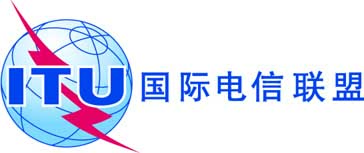 议项：PL 2.2文件 C17/19-C议项：PL 2.22017年3月14日议项：PL 2.2原文：英文秘书长的报告有关国际电联世界电信展活动的报告概要本报告对国际电联2016年世界电信展进行了总结并简要阐述了2017年的规划。需采取的行动请理事会将本报告记录在案。______________参考文件第11号决议（2014年，釜山，修订版）
C16/19号文件